Zadanie 2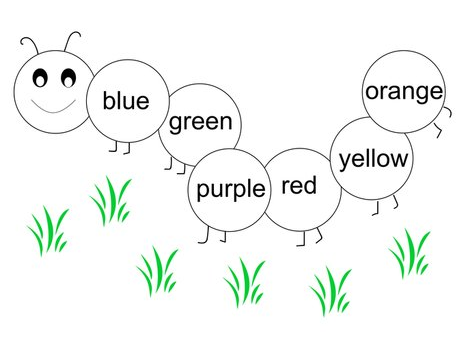 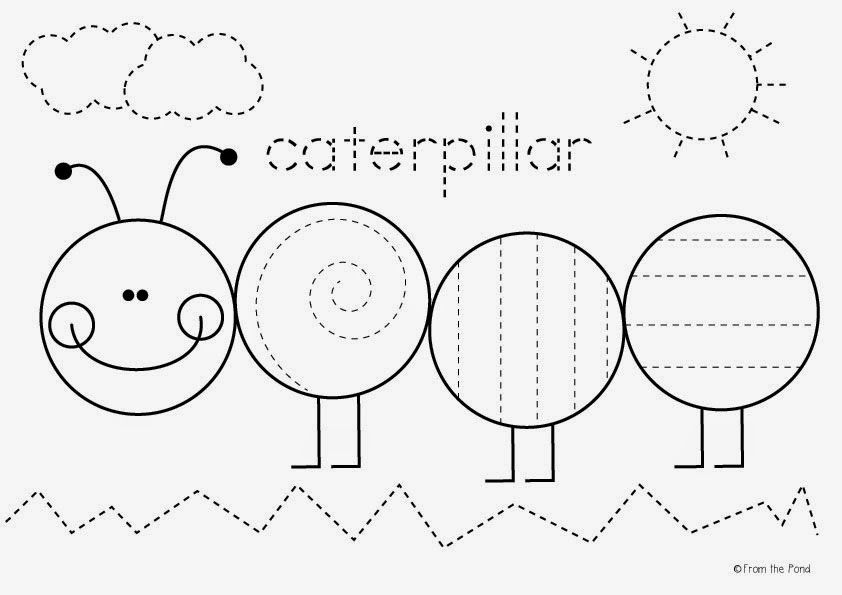 